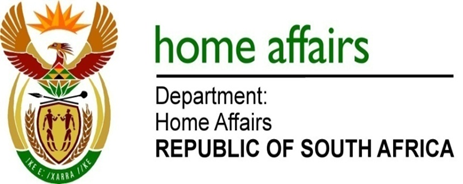 NATIONAL ASSEMBLYQUESTION FOR WRITTEN REPLYQUESTION NO. 3927DATE OF PUBLICATION: Friday, 6 November 2015 INTERNAL QUESTION PAPER 48 OF 20153927.	Mr M H Hoosen (DA) to ask the Minister of Home Affairs:What is the total number of uncollected new Smart ID Cards at his department in each province, since the introduction of the specified cards;What steps are being taken to issue the specified cards before the local government election that is scheduled for 2016? NW4792E		REPLY:The total number of uncollected Smart ID Cards at the department in each province as at 10 November 2015 is as follows :- 	Free State	:	12 832 Eastern Cape    	: 	27 151Kwazulu-Natal     	:	29 324Western Cape    	:	20 027 Limpopo             	:   	22 838Gauteng               	:   	43 476Northern Cape   	:   	7 071 North West       	:   	13 456 Mpumalanga      	:    	11 335 Gauteng (Banks )	:    	289           Total	: 	187 799In order to ensure that Smart ID Cards which have already  been  issued are collected, applicants are  informed  when  their  Smart  ID  Cards are ready for collection via the SMS system utilised by the  Department. An SMS is forwarded to confirm receipt of the Smart ID Card at the office of application for collection by the applicant. Two follow-up reminder SMSs are also forwarded should the Smart ID Card not be collected by the applicant.      	During izimbizo and outreach campaigns, citizens are also reminded to        collect their Smart ID Cards.